Guía de trabajo autónomo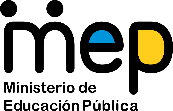 El trabajo autónomo es la capacidad de realizar tareas por nosotros mismos, sin necesidad de que nuestros/as docentes estén presentes. 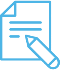 Me preparo para hacer la guía Pautas que debo verificar antes de iniciar mi trabajo.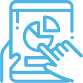 Voy a recordar lo aprendido en clase. 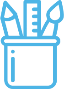  Pongo en práctica lo aprendido en claseAnexo 1 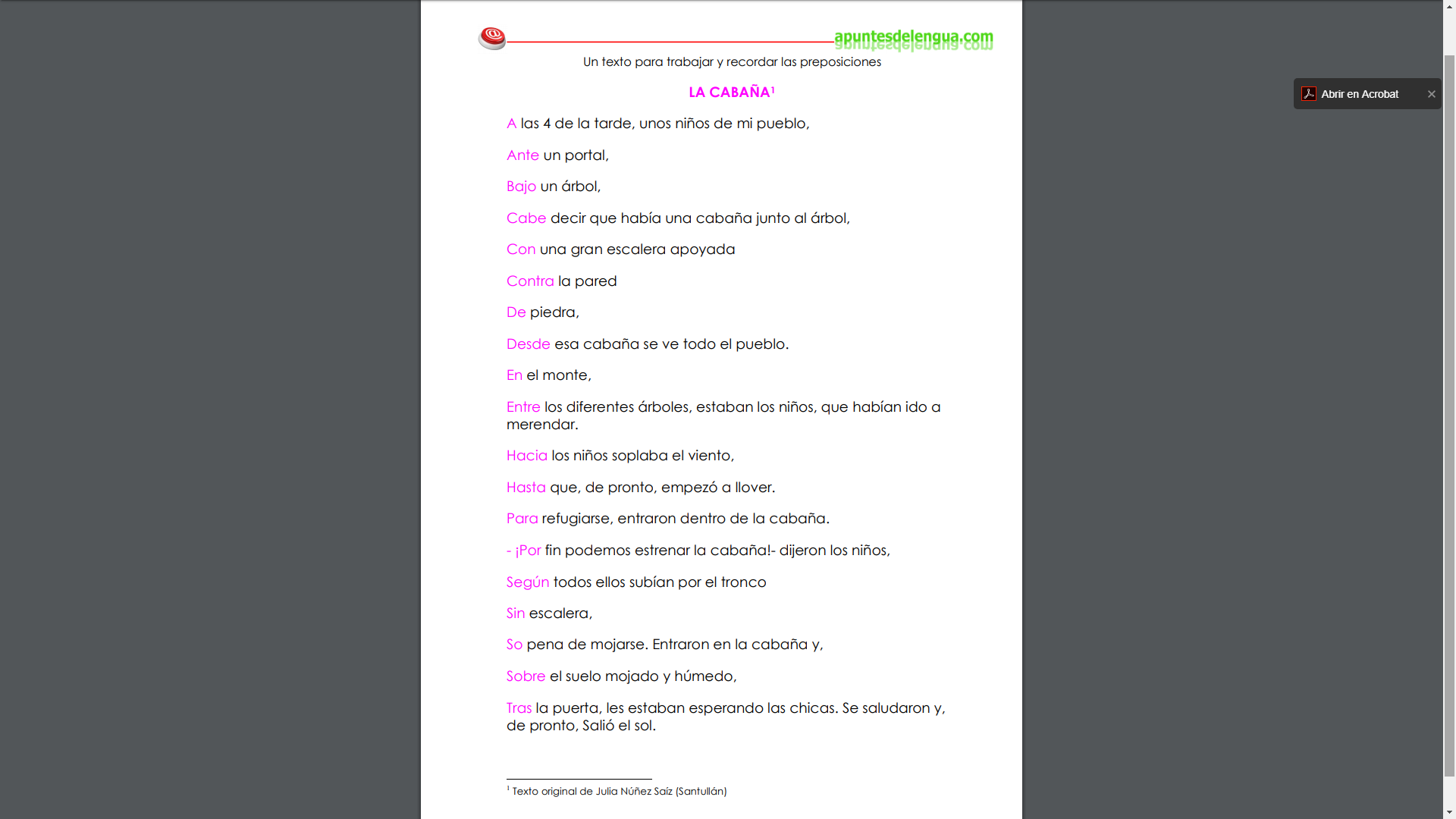 Fuente: http://www.apuntesdelengua.com/archivos/morfologia/preposiciones/cuentopreposicional.pdfCuento con preposicionesA las 8 de la tarde, tuve mi primera cita,Ante un gran lago,Bajo un bonito árbol,Cabe las pocas hojas tenía ya,Con un gran tronco,Contra él estábamos apoyados,De piedra me quedé,Desde que allí el primer beso me dio,En aquel árbol,Entre sus ramas los pájaros observaban,Hacia ellos el viento soplaba,Hasta que empezó a llover,Para refugiarse a otro lugar volaron,¡Por fin ha parado de llover! dije yo,Según pasaban los minutos nuestra ropa se secaba,Sin ganas de irnos,So pena que ya era tarde,Sobre el suelo mojado y húmedo,Tras un buen rato nos levantamos,Durante 8 largos años seguimos viéndonos en aquel árbol,Mediante el trabajo que me costó mantener aquel amor.Autor: estudiante Juan Antonio Agenjo RuizFuente: http://lagacepa.blogspot.com/2019/02/cuento-con-preposiciones.htmlAnexo 2A  	___________________________________________________________________________Ante 	___________________________________________________________________________Bajo 	___________________________________________________________________________Cabe 	___________________________________________________________________________Con 	___________________________________________________________________________Contra 	___________________________________________________________________________De 	___________________________________________________________________________Desde 	___________________________________________________________________________En 	___________________________________________________________________________Entre 	___________________________________________________________________________Hacia 	___________________________________________________________________________Hasta 	___________________________________________________________________________Para 	___________________________________________________________________________Por 	___________________________________________________________________________Según 	___________________________________________________________________________Sin 	___________________________________________________________________________So 	___________________________________________________________________________Sobre 	___________________________________________________________________________Tras 	___________________________________________________________________________Durante ___________________________________________________________________________Mediante ___________________________________________________________________________Centro Educativo: Educador/a: Nivel: undécimo añoAsignatura: EspañolMateriales o recursos que voy a necesitar Cuaderno, lápiz, borrador, lapiceroAnexos con cuentos de preposicionesAnexo con “creo mi cuento”Condiciones que debe tener el lugar donde voy a trabajar Un espacio en el hogar donde se sienta cómodo(a) para leer y realizar la actividad.Tiempo en que se espera que realice la guía 4 horasIndicaciones Antes de iniciar con la actividad:Busco algún cuento o caricatura que tenga en el hogar que haga uso de las preposiciones.Reflexiono sobre las siguientes ideas  y completo el esquema posterior.Puedo imprimir esta guía o resolverla en la computadora.En el anexo 1 encontrará dos cuentos cortos con los que puede realizar la presente guía.Actividad Preguntas para reflexionar y responder Tomando en cuenta los cuentos que busqué (anexo 1), los leo detenidamente y resalto palabras o aspectos que me llamen más la atención.anoto en mi cuaderno las preposiciones que utilizan.reflexionó sobre lo visto en clase sobre la definición de preposición.escojo 10 de las preposiciones que aparecen en los cuentos y señalo cuál es su uso.Indicaciones Recuerdo la lista de preposiciones y utilizo el esquema para anotarlas.Invento un cuento: utilizo el anexo 2, para crear mi propio cuento utilizando algunas de las preposiciones. Puedo alterar el orden pero debo utilizar todas las propuestas.Indicaciones o preguntas para auto regularse y evaluarseCon el fin de reflexionar:Comprendí todas las indicaciones; en caso de que no, puedo volver a leerlas.¿Tuve dificultad con recordar alguna(s) de las preposiciones?¿Tuve dificultad con recordar alguno (s) de los usos?¿Qué aprendí con la actividad?¿Reconozco la importancia del uso de la preposición al escribir?¿Qué puedo mejorar de mi trabajo?Con el trabajo autónomo voy a aprender a aprender Con el trabajo autónomo voy a aprender a aprender Reviso las acciones realizadas durante la construcción del trabajo.Marco una X encima de cada símbolo al responder las siguientes preguntas Reviso las acciones realizadas durante la construcción del trabajo.Marco una X encima de cada símbolo al responder las siguientes preguntas ¿Leí las indicaciones con detenimiento?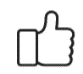 ¿Me devolví a leer las indicaciones cuando no comprendí qué hacer?¿Recordé la lista de las preposiciones?¿Reconocí el uso de las preposiciones?¿Apliqué las preposiciones al crear el cuento?Con el trabajo autónomo voy a aprender a aprenderCon el trabajo autónomo voy a aprender a aprenderValoro lo realizado al terminar por completo el trabajo.Marca una X encima de cada símbolo al responder las siguientes preguntasValoro lo realizado al terminar por completo el trabajo.Marca una X encima de cada símbolo al responder las siguientes preguntas¿Leí mi trabajo para saber si es comprensible lo escrito o realizado?¿Revisé mi trabajo para asegurarme si todo lo solicitado fue realizado?¿Me siento satisfecho con el trabajo que realicé?Explico¿Cuál fue la parte favorito del trabajo?¿Qué puedo mejorar, la próxima vez que realice la guía de trabajo autónomo?Explico¿Cuál fue la parte favorito del trabajo?¿Qué puedo mejorar, la próxima vez que realice la guía de trabajo autónomo?